      KULDĪGAS NOVADA PAŠVALDĪBA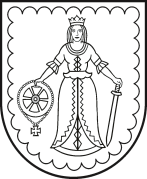    ĪVANDES PAGASTA PĀRVALDE__________________________________________________________________Reģ.Nr. 90000015927, Skolas nams, Īvande,  Īvandes pag., Kuldīgas nov., LV – 3313, tālr. 63343117, fakss 63343117e-pasts ivande@kuldiga.lvĪvandes pagasta autoceļu saraksts2019.gada 6.novembrīĪvandes pagasta pārvaldes vadītāja                                       Anda UplejaN.p.k.Ceļa nosaukumsCeļa numurskmSegums1.Krastnieki  MazīvandeA0014,77grants2.Kalnieši-ApuzesA0021,5grants3.Krauļi AkmeņkalniA0033,94grants4.Liepkalni MazīvandeA0042,04grants5.Dzirnavas- AkmensA0055,23grants6.Plāni UpītesA0066,01grants7.Lejassaldenieki MedniekiB0011,69grants8.Alnagu ceļšB0020,55grants9.Miezīši - AnšķiB0031,73grants10.Kaijas LankasB0041,85grants11.Virši ApiņiB0052,11grants12.Celmiņi ĢeriB0062,11grants13.Apuzes-EgleniekiB0070,42grants14.Žubītes JocēniC0010,35grants15.Mucenieki DreijeriC0020,68grants16.Treides- VecgravasC0030,76grants17.Strazdiņi-LiepkalniC0040,73grants18.Peldētavas ceļšC0050,52grants19.Ozolkalni ApuzesC0060,71grants20.Sūkņu stacijas ceļšC0070,11grants21.Upītes CensoņiC0080,72grants22.Avoti ŽiguļiC0090,08grants23.Ārieši PunasC0101,07grants24.Zāģeru ceļšC0110,37grants25.Viļņi TurībasC0120,54grants26.Valču ceļšC0130,98grants27.Ošenieki-SalmiņiC0141,15grants28.Baznīcas ceļšC0150,21melnais segums29.Dzirnavu ceļšC0160,23grants30.Krasta ceļšC0170,22grants31.Upes ceļšC0180,19grants32.Muižas Alejas ceļšC0190,70melnais segumsKopā:Tai skaitā grants segumsmelnais segumsKopā:Tai skaitā grants segumsmelnais segumsKopā:Tai skaitā grants segumsmelnais segums44,2743,360,91